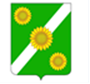 АДМИНИСТРАЦИЯ ПРИДОРОЖНОГО СЕЛЬСКОГО ПОСЕЛЕНИЯ КАНЕВСКОГО РАЙОНА  Постановлениеот 23 января 2024 года                           № 9                 станица ПридорожнаяО внесении изменений в постановление администрации Придорожного сельского поселения Каневского района от 3 апреля 2023 года № 31 «Об утверждении административного регламента предоставления муниципальной услуги «Выдача порубочного билета на территории Придорожного сельского поселения Каневского района»В соответствии с Федеральным законом от 6 октября 2003 года № 131-ФЗ «Об общих принципах организации местного самоуправления в Российской Федерации», законом Краснодарского края от 3 ноября 2023 года № 4996-КЗ, в целях приведения нормативного правового акта в соответствие с действующим законодательством, п о с т а н о в л я ю:1. Внести в постановление администрации Придорожного сельского поселения Каневского района от 3 апреля 2023 года № 31 «Об утверждении административного регламента предоставления муниципальной услуги «Выдача порубочного билета на территории Придорожного сельского поселения Каневского района» изменения:1.1. третий абзац Подраздела 2.9. Раздела 2 читать в следующей редакции: «Если уничтожение зеленных насаждений связано с вырубкой аварийно-опасных деревьев, сухостойных деревьев и кустарников, с осуществлением мероприятий по предупреждению и ликвидации чрезвычайных ситуаций, субъект хозяйственной и иной деятельности (заявитель) освобождается от обязанности платы.»;1.2. второй абзац подпункта 3.1.7.1. пункта 3.1.7. Подраздела 3.1. Раздела 3. читать в следующей редакции: «В случае, если уничтожение зеленых насаждений связано с вырубкой аварийно-опасных деревьев, сухостойных деревьев и кустарников, с осуществлением мероприятий по предупреждению и ликвидации чрезвычайных ситуаций, санитарной рубкой, санитарной, омолаживающей или формовочной обрезкой, оформление порубочного билета осуществляется без выполнения административных процедур, предусмотренных настоящим административным регламентом.»2. Общему отделу администрации Придорожного сельского поселения Каневского района разместить настоящее постановление на официальном сайте администрации Придорожного сельского поселения Каневского района в информационно-телекоммуникационной сети «Интернет». (http://pridorozhnaya.ru/), обеспечить официальное обнародование данного постановления.3. Контроль за выполнением настоящего постановления возложить на заместителя главы Придорожного сельского поселения Каневского района.4. Настоящее постановление вступает в силу со дня его обнародования.ГлаваПридорожного сельского поселения Каневского района								М.Е. Авакьян